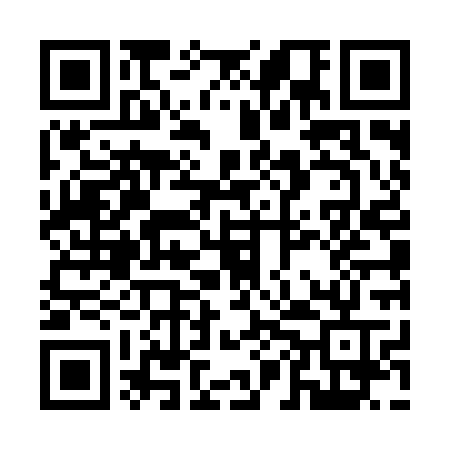 Prayer times for Abdullahpur, BangladeshWed 1 May 2024 - Fri 31 May 2024High Latitude Method: NonePrayer Calculation Method: University of Islamic SciencesAsar Calculation Method: ShafiPrayer times provided by https://www.salahtimes.comDateDayFajrSunriseDhuhrAsrMaghribIsha1Wed3:595:2011:523:196:257:462Thu3:585:2011:523:196:257:473Fri3:575:1911:523:196:267:474Sat3:575:1811:523:196:267:485Sun3:565:1811:523:186:277:496Mon3:555:1711:523:186:277:507Tue3:545:1611:523:186:287:508Wed3:535:1611:523:186:287:519Thu3:525:1511:523:176:297:5210Fri3:525:1511:523:176:297:5211Sat3:515:1411:523:176:307:5312Sun3:505:1411:523:176:307:5413Mon3:495:1311:523:176:317:5414Tue3:495:1211:523:176:317:5515Wed3:485:1211:523:166:327:5616Thu3:475:1211:523:166:327:5717Fri3:475:1111:523:166:337:5718Sat3:465:1111:523:166:337:5819Sun3:455:1011:523:166:347:5920Mon3:455:1011:523:166:347:5921Tue3:445:0911:523:156:358:0022Wed3:445:0911:523:156:358:0123Thu3:435:0911:523:156:368:0124Fri3:435:0911:523:156:368:0225Sat3:425:0811:523:156:378:0326Sun3:425:0811:523:156:378:0327Mon3:415:0811:533:156:388:0428Tue3:415:0711:533:156:388:0529Wed3:415:0711:533:156:388:0530Thu3:405:0711:533:156:398:0631Fri3:405:0711:533:156:398:06